Bishop Hogarth Catholic Education Trust  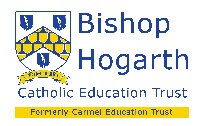 Job Description   Job Title:  Class Teacher   Salary:  A/C  Responsible to:  Head of School/Senior Leadership Team  Effective from: 1st September 2019This appointment is with the Board of Directors of Bishop Hogarth Catholic Education Trust under the terms of the Catholic Education Service contract signed with the directors as employers.  The governors will appoint a practising Catholic, where possible, or another person who can show by example and from experience that he or she will exercise the ministry of a teacher, with the Head of School and Leadership Group, and senior colleagues, giving appropriate witness to ensure that the school is Catholic in all its aspects.  The appointment is subject to the current conditions of service for Teachers other than Head teachers contained in the School Teachers' Pay and Conditions document and other current education and employment legislation.   KEY AREA OF RESPONSIBILITY  THE DEVELOPMENT OF THE SCHOOL  The strategic direction and development of a Catholic school stems from the educational mission of the Church which is reflected in the school's Mission Statement and School Development Plan.  The Teacher assists the Head and Leadership Group to develop a vision and strategic view for the school in its service to the community.    KEY AREA OF RESPONSIBILITY  TEACHING AND LEARNING  In a Catholic school the search for excellence is expressed in teaching and learning which responds to the needs and aspirations of its pupils and acknowledges their individual worth as children of God.   The Teacher works with the Head, Leadership Group and senior colleagues to provide effective teaching and learning throughout the school.  He or she cooperates with the Head, Leadership Group and senior colleagues in monitoring and evaluating the quality of teaching and standards of attainment, using relevant data and setting targets for improvement.  2.3 Work with the Head of School, Leadership Group and senior colleagues in providing a curriculum for the spiritual, moral, social and cultural development of all pupils.  2.4 Work with the Head of School and Leadership Group in ensuring appropriate pastoral care and guidance for all, in accordance with the Mission Statement.  2.5 Work with the Head of School and Leadership Group in determining appropriate pupil groupings which reflect the values of the Mission Statement.  2.6 Work with the Head of School and Leadership Group to determine and publicise the means for promoting:  2.7 Work with the Head of School and Leadership Group in promoting a school ethos which extends opportunities for learning and encourages extra-curricular activities.  KEY AREA OF RESPONSIBILITY  EFFICIENT AND EFFECTIVE DEPLOYMENT OF STAFF AND RESOURCES  In the Catholic school all deployment of staff, finance, material resources, time and energy should promote the common good of the community.  MAIN TASKS  Work with the Head of School and Leadership Group in:    KEY AREA OF RESPONSIBILITY  WIDER PROFESSIONAL EFFECTIVENESS  Take responsibility for professional development by:  KEY AREA OF RESPONSIBILITY  ACCOUNTABILITY  In a Catholic school the Teacher fulfils his or her responsibilities as specified by the Head Teacher, Leadership Group and senior colleagues and in accordance with school's Mission Statement.  MAIN TASKS  4.1   In relation to the Governing Body:  4.2  In relation to parish(es) and the community   Work with the Head of School and Leadership Group by helping to:  5.3 In relation to the Diocese:  4.4 In relation to parents and those with parental responsibility  	  Work with the Head of School and Leadership Group in:  4.5 	In relation to National Government, the Local Authority and as directed by the Head of School and Leadership Group to cooperate with officers and support services; this to include inspection, monitoring and evaluation of the school.   4.6  In relation to other schools, universities, colleges and educational bodies  Work with the Head of School and Leadership Group:  This job description will be reviewed annually, as part of the performance development process.  A review may be initiated at any other time by either the postholder or the head of school.  This post has a high level of contact with, and responsibility for, children.  To safeguard and promote the welfare of children for whom you have responsibility or come into contact with, to include adhering to all specified procedures.  To carry out your duties with full regard to the Trust’s Equality Policy and Race Equality Scheme.  To comply with Health and Safety policies, organisations statements and procedures report any incidents/accidents/hazards and take a pro-active approach to health and safety matters in order to protect both yourself and others.  Any other duties of a similar nature related to the post, which may be required from time to time.  PLEASE NOTE THAT SUCCESSFUL APPLICANTS WILL BE REQUIRED TO COMPLY WITH ALL TRUST POLICIES, INCLUDING THE NO SMOKING POLICY.   THE SUCCESSFUL APPLICANT WILL BE SUBJECT TO RELEVANT VETTING CHECKS,  INCLUDING A SATISFACTORY ENHANCED DISCLOSURE BEFORE AN OFFER OF APPOINTMENT IS CONFIRMED.  FOLLOWING APPOINTMENT, THE EMPLOYEE WILL BE SUBJECT TO RE-CHECKING AS REQUIRED FROM TIME TO TIME BY THE TRUST.   A Member of the Bishop Hogarth Catholic Education Trust. Company Registration Number: 7808732 Registered in England and Wales  Registered Office: Bishop Hogarth Catholic Education Trust, The Headlands, DarlingtonDL3 8RW  PERSON SPECIFICATION: CLASS TEACHER   Key Stage IdentifiedIssues arising from references will be taken up at interview.  All appointments are subject to satisfactory pre-employment checks including references and DBS.A Member of the Bishop Hogarth Catholic Education Trust. | Company Registration Number: 7808732 |Registered in England and Wales Registered Office: Bishop Hogarth Catholic Education Trust, The Headlands, Darlington DL3 8RWMAIN TASKS  MAIN TASKS  Work with the Head of School and Leadership Group in:  Work with the Head of School and Leadership Group in:  a)fulfilling the Mission Statement;  b)implementing the educational aims, policies, objectives and targets of the school;  c)implementing the educational aims, policies, objectives and targets of the school;d)teaching pupils at the school;   e)cooperating with the Head and Leadership Group in monitoring and evaluating the performance of the school and its achievements as a Catholic school;f)	motivating pupils through interest, encouragement and recognition of their unique value;  g)contributing to the production of the School Improvement Plan;  h)implementing the Board of Directors’ policies on equal opportunities;  MAIN TASKS  MAIN TASKS  2.1 Work implementing, in collaboration with Head(s) of Department, other appropriate persons or bodies, a curriculum which:  2.1 Work implementing, in collaboration with Head(s) of Department, other appropriate persons or bodies, a curriculum which:  a)follows the curriculum policy of the Board of Directors and meets statutory requirements;  b)is relevant to the needs, experience, interests, aptitudes and stages of development of all pupils, including those with special educational needs;  c)is relevant to the needs, experience, interests, aptitudes and stages of development of all pupils, including those with special educational needs;  d)ensures the Diocesan policy on Religious Education is fulfilled;   e)fulfils the statutory duties in relation to the Curriculum including the National Curriculum;   f)includes arrangements for the daily act of collective worship in accordance with the norms of Catholic worship and the wider spiritual life of the school.  Work with the Head of School and Leadership Group in ensuring that:  Work with the Head of School and Leadership Group in ensuring that:  a)school policies on curriculum, assessment, recording and reporting are implemented in order to provide effective teaching and learning;  b)the arrangements for teaching and learning form a co-ordinated, coherent curriculum entitlement for all pupils;  c)information on pupil progress is used to improve teaching and learning, to inform and motivate pupils, to inform parents, to provide necessary references for other educational institutions and employers and to aid governors in fulfilling their responsibilities for the school;d)there is continuity of learning and of progression for pupils;  e)challenging targets are set for pupil attainment leading to whole school improvement;a)Pupils' self discipline;  b)Respect for self, others and authority;  c)Good behaviour on and off school premises.  3.1Making the best possible use of the time and efforts of Classroom Assistants, Learning Support Assistants and other adults to enhance the learning  of groups and individuals3.2Using resources, including time and energy, efficiently and effectively to meet theschool’s aims and objectives in accordance with the school's Mission Statement and School Development Plan.  3.3Providing an attractive environment which expresses the Catholic identity of the school, stimulates learning and enhances the appearance of the school.  a)Taking action to keep up to date in developments in the curriculum and teaching methods;  b)Making good use of the outcomes of monitoring and the school’s performance management arrangements in order to improve the quality of their teaching.  a)to assist in the exercising of its functions when requested;  b)to attend meetings of and report to the Local Governing Body as required.  a)develop and maintaining positive relationships with the parish communities;  b)ensure that the school recognises and meets its responsibilities in the life of the local community;  c)develop links with local employers for the benefit of the pupils and the school;d)promote a positive image of the school in accordance with the Mission Statement.  a)to recognise the authority of the Bishop in relation to the provision of education in the Diocese;  b)to work where required with Diocesan Authorities.  a)building an effective partnership between the school and parents recognising them as the first educators of their children;   building an effective partnership between the school and parents recognising them as the first educators of their children;   b)promoting understanding of the mission, aims and ethos of the school through provision of regular information to parents about:  promoting understanding of the mission, aims and ethos of the school through provision of regular information to parents about:  *The progress of their children;  *The school curriculum;  *Other matters relating to teaching methods and organisation;  *Opportunities for dialogue between parents and staff and for their involvement in the wider life of the school.  a)by promoting continuity of learning, progression of achievement and curriculum development;  b)by arranging for effective transfer and induction of pupils;  c)by maintaining effective liaison;  d)by maintaining effective relationships with other schools, and especially with other Catholic schools in matters of common concern;  e)by providing training and work experience placements for school, university and college students as appropriate and in accordance with school policy.  	ESSENTIAL  	 	ESSENTIAL  	 DESIRABLE  Criteria No.  ATTRIBUTE  Stage  Identified  Criteria No.  ATTRIBUTE  Stage  Identified  Application  E1  E2  CES Application Form completed to a high standard. Including a wellstructured supporting letter.  Fully Supported Reference  AF  AF/R  D1   Practising Catholic   AF/R   Qualifications & Education  E3  E4  E5  Qualified Teacher Status  Registration with the Teaching Agency  Evidence of regular participation in  Continuing Professional Development  AF/C  AF/C  AF/C/I  D2  Catholic Teachers Certificate or DCRS.  AF/R/I  Experience & Knowledge  E6  Recent attendance at training on  classroom practice and skills  AF/C  D3  Experience of working successfully and cooperating as a member of a team.  I/R  E7Knowledge of current National Curriculum and StructureAF/R/ID4Previous experience of working with intervention groups in a primary    Af/R/I  E8Proven experience of working in Key Stage 1 and/or 2  (dependant on role)AF/I/RD5Knowledge of RE curriculum and its delivery in Primary SchoolsAF/IE9Understanding & knowledge of current educational issues  AF/I/RFSkills  E10Ability to demonstrate good classroom  practice and skills  I/RE11Ability to establish and maintain professional relationships  I/RE12Ability to communicate effectively in a variety of situations  AF/I/R/PE13Curriculum management (planning, delivery & assessment)  I/RE14Organisational ability  AF/I/RPersonal  Attributes  E15Ability to demonstrate enthusiasm and sensitivity when working with others  I/RD6Flexibility and adaptability in order to be able to mix and work with a range of staff and pupils.  I/RE16Caring attitude towards pupils and parents  I/RE17Willingness to work throughout the Primary  School  AF/I/RSpecial RequirementsE18Ability to support the mission and ethos of the school.  AF/I/RE19  Ability to form and maintain appropriate relationships and personal boundaries with children.  I/R/DE20Emotional Resilience in working with challenging behaviours and attitudes to use of authority and maintaining discipline  I/RE21Suitability to work with childrenAF/R/I/DAF Application FormPPresentationCCertificatesIInterviewDDisclousureRReferences